BASIN BÜLTENİ1905 AGS Bayan Üyeleri ile bir araya geldi.ÖZÜDOĞRU: KADINLAR VARLIK SEBEBİMİZAnkara Galatasaraylı İşadamları Derneği (1905 AGS)  Yönetim Kurulu Başkanı Özgür Savaş Özüdoğru, kadınlar olmasaydı erkeklerin olamayacağını söyledi. Özüdoğru,”Erkeklerin dünyasını da ortaya çıkartan kadınlardır” dedi.Dünya kadınlar günü etkinlikleri kapsamında tüm kadın üyeleri ile ViaFlat Yaşam Sokağı’nda bulunan Peperoncino adlı mekanda bir araya gelen 1905 AGS Yönetimi farklı bir etkinliğe imza attı. Dernek Üyesi kadınların tek tek kadınlar günü ile ilgili temennilerinin alındığı etkinlikte, 1905 AGS Başkanı Özüdoğru da kadınların varlığının tüm dünyayı şekillendirdiğini kaydetti. Özüdoğru,“ Sizler varlığımızın temel sebeplerisiniz ve biz sizlerle varız. Gönül isterdi ki bugün üzücü bir olayın sonucu olarak doğmasaydı. Dileğimiz bugünün, 364 gün boyunca hep kadınların mutlu ve keyifli olduğu, 365. günde ise biz erkeklerin sizin mutluluğunuzu gerçek anlamda paylaştığı bir güne dönüşmesidir” diye konuştu.Etkinliğe katılan tüm  kadın üyelere çiçekler verilirken, derneğin önümüzdeki süreçte kadınlara yönelik aktivitelerinin arttırılmasına karar verildi.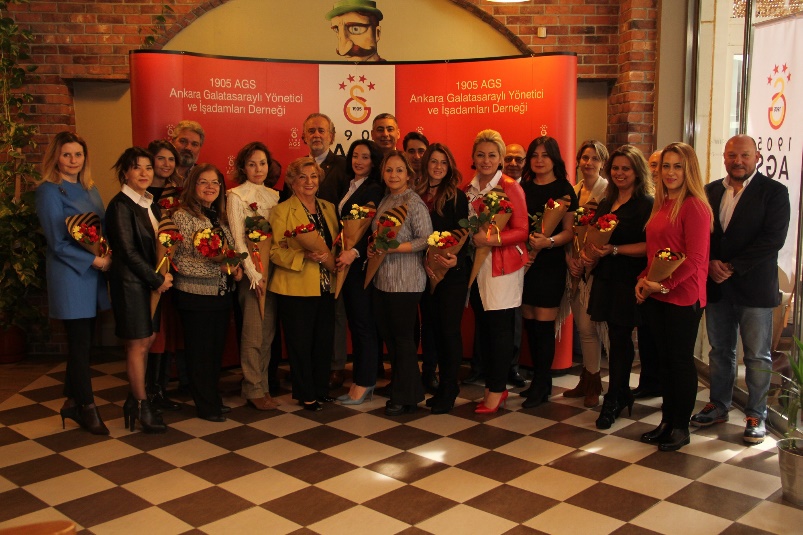 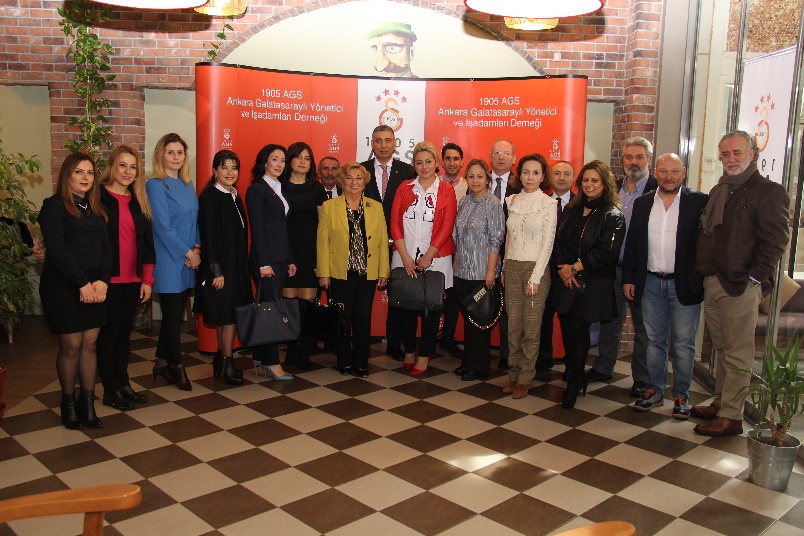 